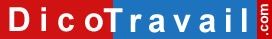 Prénom – Nom
Adresse
Code Postal – VilleNom de la Société
Adresse
Code postal – VilleLettre recommandée avec accusé de réception ou Lettre remise en main propre contre déchargeDemande de priorité de réembauche après mon licenciement économiqueLieu, Date,Madame, Monsieur,A la suite de mon licenciement économique, le contrat qui me liait à l’entreprise a pris fin le < date >.Conformément à l’article L. 1233-45 du code du travail, je vous informe que je souhaite bénéficier d’une priorité de réembauche dans l’entreprise.Éventuellement : Je vous informe que j’ai acquis une nouvelle qualification de < qualification >.Je vous serais donc reconnaissant de bien vouloir m’informer de tout emploi devenu disponible dans ma qualification au sein de l’entreprise.Je vous prie d’agréer, Madame, Monsieur, l’expression de mes salutations distinguées.SignatureAVERTISSEMENT sur l'utilisation des modèles de lettresNous vous rappelons que le site Dicotravail.com ne donne aucun conseil personnalisé. Les modèles de lettres ne constituent pas une consultation juridique ni une rédaction réalisée en fonction de votre cas personnel. Ce qui implique qu’avant toute démarche pouvant avoir des conséquences, nous vous conseillons de recourir au conseil d'un avocat, le site Dicotravail.com ne saurait en aucun cas s’y substituer.Il en résulte que la responsabilité de l'auteur ne saurait être recherchée du fait de l'utilisation des modèles de lettres.Lettre de demande de priorité de réembauche après un licenciement économique